Mr. EwertJan. 09/20Mr. EwertScienceNotes on Igneous, Sedimentary and Metamorphic Rockshttps://www.youtube.com/watch?v=EGK1KkLjdQY Formed in dif waysIgneousSed. MetaIgneous“firey”Cooled magma (under earth)Cooled lavaExtrusiveEg: obsidian, pumiceMost of crustSed.Sediment AccumulatedPressure -> pressedFossils found hereEg: limestone, sandstone, shaleMetaChange form By heat and pressure into new rocksUnder earth from magma or plate movement.Eg: shale -> slateLimestone -> marble Rock cycleMagma -> crystalized -> igneousBreaks down from forces (wind, water, etc.)…becomes sed.Deposit in layers -=> pressure -> rocksPushed under earth into magma -> meta. Or magmaStart cycle again 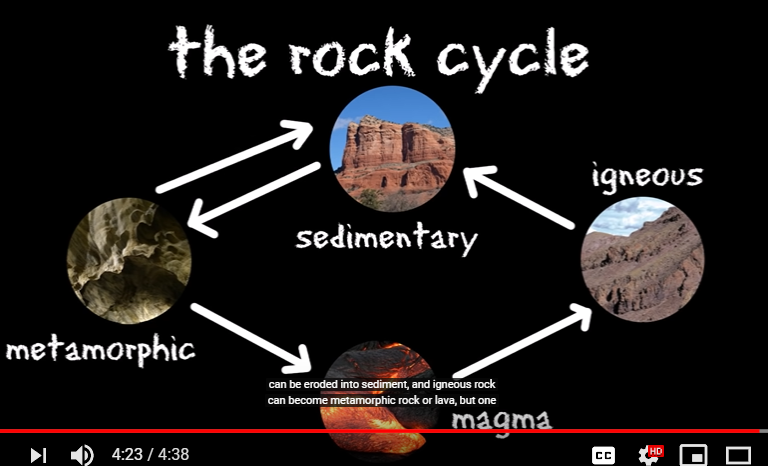 